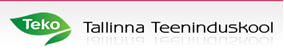 INDIVIDUAALNE ÕPPEKAVA……………….õppeaastaksÕpilase nimi .......................................................................................................................Isikukood .............................................................	Rühm ..............................................Telefon .................................... E-post ..............................................................................IÕK rakendamise põhjused (joonida)eriline andekusõpiraskusedemotsionaal- ja käitumisraskustervislik seisundõppekeelest erinev kodune keeleõppekava vahetusnominaalse õppeaja pikendaminemuu .............................................................................................................................Individuaalse õppekavaga õpilasele määratavad õppetöö muudatused või õpikeskkonna kohandused  (teha märge vastavasse kasti)IÕK koostamise aluseks olev  õppekava ................................................IÕK rakendamineErisused õppekorralduses/Tugispetsialisti soovitus…………………………………………. .......................................................................................................................................................IÕK rakendamise periood:.........................................................................................................IÕK koostamise ja täitmisega seotud isikud ja nende kohustused:IÕKs õppijat puudutava konfidentsiaalse info kasutamise õigusOlen nõus, et erinevad spetsialistid võivadtutvuda minu IÕK sisuga ning kasutada selles olevat informatsiooni minu õppetöö paremakskorraldamiseks.IÕK-ga seotud dokumendid:IÕK algatamise avaldus õppija poolt direktori nimeleDirektori käskkiri IÕK koostamise ja rakendamise kohtMooduli rakenduskavadÕpilane:  ……………….…………………(nimi) ………….…(rühm) ……….……… (allkiri)Alaealise õpilase lapsevanem: ……………….………………… (nimi) …………… (allkiri)Rühmajuhendaja: ……………….……………………… (nimi) ………………… (allkiri)Tugispetsialist:  ……………………………..………….  (nimi) …………………. (allkiri) Valdkonna juhtivõpetaja…………………………………(nimi)………………….(allkiri)Õppedirektor:   Tiina Plukk  …………………………………….  (allkiri)                                  Muudatused või kohandused õppe sisusMuudatused või kohandused õppeprotsessisMuudatused või kohandused õppe ajasMuudatused või kohandused õppekoormusesMuudatused või kohandused õppekeskkonnasErisused õppevahenditele Erisused õpperuumideleErisused suhtluskeelele, sh viipekeel või muud alternatiivsed kommunikatsioonidSpetsiaalse ettevalmistusega pedagoogid TugipersonalMuuÕppeaineRakendatavad meetmed/tundide arv  Nimi /ametÜlesandedAllkiri…………………./õppijaKohustun täitma kõiki IÕK-s ettenähtud meetmeid